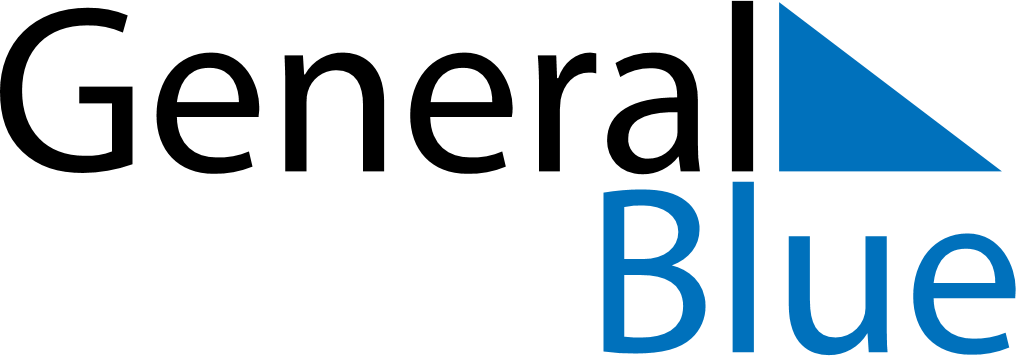 March 2024March 2024March 2024March 2024March 2024March 2024March 2024High Prairie, Alberta, CanadaHigh Prairie, Alberta, CanadaHigh Prairie, Alberta, CanadaHigh Prairie, Alberta, CanadaHigh Prairie, Alberta, CanadaHigh Prairie, Alberta, CanadaHigh Prairie, Alberta, CanadaSundayMondayMondayTuesdayWednesdayThursdayFridaySaturday12Sunrise: 7:36 AMSunset: 6:20 PMDaylight: 10 hours and 44 minutes.Sunrise: 7:33 AMSunset: 6:22 PMDaylight: 10 hours and 48 minutes.34456789Sunrise: 7:31 AMSunset: 6:24 PMDaylight: 10 hours and 53 minutes.Sunrise: 7:28 AMSunset: 6:26 PMDaylight: 10 hours and 57 minutes.Sunrise: 7:28 AMSunset: 6:26 PMDaylight: 10 hours and 57 minutes.Sunrise: 7:26 AMSunset: 6:28 PMDaylight: 11 hours and 2 minutes.Sunrise: 7:23 AMSunset: 6:30 PMDaylight: 11 hours and 6 minutes.Sunrise: 7:21 AMSunset: 6:32 PMDaylight: 11 hours and 11 minutes.Sunrise: 7:18 AMSunset: 6:34 PMDaylight: 11 hours and 16 minutes.Sunrise: 7:16 AMSunset: 6:36 PMDaylight: 11 hours and 20 minutes.1011111213141516Sunrise: 8:13 AMSunset: 7:38 PMDaylight: 11 hours and 25 minutes.Sunrise: 8:11 AMSunset: 7:40 PMDaylight: 11 hours and 29 minutes.Sunrise: 8:11 AMSunset: 7:40 PMDaylight: 11 hours and 29 minutes.Sunrise: 8:08 AMSunset: 7:42 PMDaylight: 11 hours and 34 minutes.Sunrise: 8:05 AMSunset: 7:44 PMDaylight: 11 hours and 39 minutes.Sunrise: 8:03 AMSunset: 7:46 PMDaylight: 11 hours and 43 minutes.Sunrise: 8:00 AMSunset: 7:48 PMDaylight: 11 hours and 48 minutes.Sunrise: 7:58 AMSunset: 7:50 PMDaylight: 11 hours and 52 minutes.1718181920212223Sunrise: 7:55 AMSunset: 7:52 PMDaylight: 11 hours and 57 minutes.Sunrise: 7:52 AMSunset: 7:54 PMDaylight: 12 hours and 1 minute.Sunrise: 7:52 AMSunset: 7:54 PMDaylight: 12 hours and 1 minute.Sunrise: 7:50 AMSunset: 7:56 PMDaylight: 12 hours and 6 minutes.Sunrise: 7:47 AMSunset: 7:58 PMDaylight: 12 hours and 11 minutes.Sunrise: 7:45 AMSunset: 8:00 PMDaylight: 12 hours and 15 minutes.Sunrise: 7:42 AMSunset: 8:02 PMDaylight: 12 hours and 20 minutes.Sunrise: 7:40 AMSunset: 8:04 PMDaylight: 12 hours and 24 minutes.2425252627282930Sunrise: 7:37 AMSunset: 8:06 PMDaylight: 12 hours and 29 minutes.Sunrise: 7:34 AMSunset: 8:08 PMDaylight: 12 hours and 34 minutes.Sunrise: 7:34 AMSunset: 8:08 PMDaylight: 12 hours and 34 minutes.Sunrise: 7:32 AMSunset: 8:10 PMDaylight: 12 hours and 38 minutes.Sunrise: 7:29 AMSunset: 8:12 PMDaylight: 12 hours and 43 minutes.Sunrise: 7:27 AMSunset: 8:14 PMDaylight: 12 hours and 47 minutes.Sunrise: 7:24 AMSunset: 8:16 PMDaylight: 12 hours and 52 minutes.Sunrise: 7:21 AMSunset: 8:18 PMDaylight: 12 hours and 56 minutes.31Sunrise: 7:19 AMSunset: 8:20 PMDaylight: 13 hours and 1 minute.